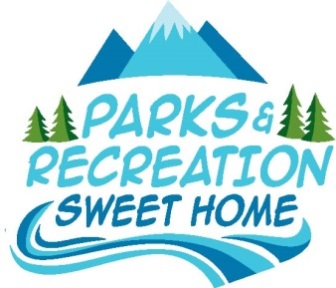 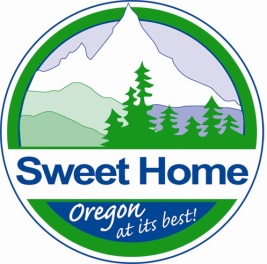 Park Board MinutesDecember  12, 2016Call to Order at 8:30amAttendance:  Chairperson Angela Clegg, Nancy Patton, Mariann Biteman, Councilor Dave TraskVisitors: NoneStaff: Planning Assistant Katie Wilcox, Public Works Director Mike AdamsAbsent:  NoneWelcoming and IntroductionsThe group went through introductions around the table.Combination of Park Board and Tree CommissionThe group discussed the combination of the Park Board and the Tree Commission.  They discussed how the changes would affect the quorum issues, meeting schedule and members.  They discussed the possibility of working with the Youth Advisory Council.  There was general discussion about the process and the projected time frame for the merger of the two groups. Sankey Park Concept PlanMike Adams handed out the final copies of the Sankey Park Concept Plan.  Katie Wilcox had requested the raw data from the community outreach events.  The group agreed that it was very well developed. 2017 Capitol and Recreation Program The group discussed their responsibility in regards to recommending budget items for the Capitol and Recreation Program.  Mike Adams explained that there had been a request by Councilor Dave Trask to look at the remaining funds for the 206/2017 budget.  The group discussed reviewing current projects and allocated funds.  Mike Adams explained the funds had previously been allocated to summer rec program/harvest fest, lighting in the racquetball court, the BMX Park, irrigation and strawberry infrastructure.   Pending Projects was Northside railing and water fountain.      Council Trask recommended that the remaining funds be reallocated to the next years’ budget.     Mike had requested that they all review the Strawberry Park CIP (Capital Improvement Plan) Sankey CIP and Park System CIP.  He asked that the Board to come back to the next meeting with a list of priority action items that they could base their budget recommendations on.  Angela Clegg mentioned the possibility of grant funding and matching funds through the South Santiam Watershed Council.  Mike Adams had requested the Board consider possible ways to move forward on trail development, as there had been cash donations towards such projects.   Mike Adams had explained that upon receiving recommendations from the Board he will begin to draft a budget recommendation.  The Dahlenburg BridgeThe group discussed the possibilities for utilizing the Dahlenburg bridge and optimizing it’s use. They discussed moving the structure and possible future locations. Next Regular Parks Board Meeting – January 16, 2017 @ 8:30AM